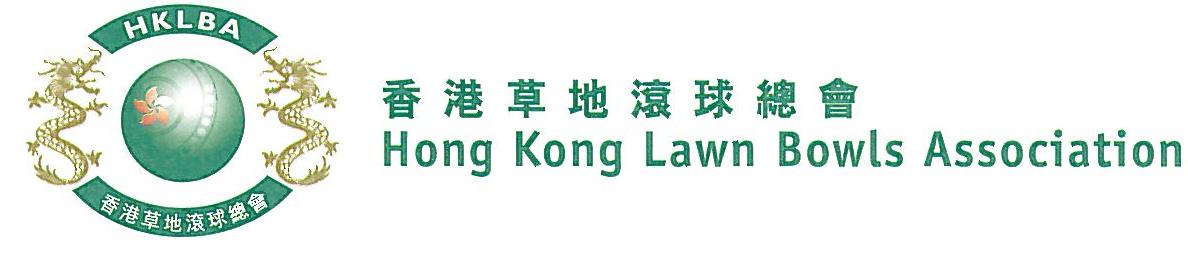 Updated as at 3 March, 2020Weekday Fours Competition 2020Entries FormWeekday Fours Competition 2020 is scheduled to commence on Wednesday, 15th April, 2020. Matches will normally be scheduled for the afternoon session every Wednesday. Finals will be held at the 2020 National Championship Finals Day - Summer.Format: The Fours competition will be played in single knock-out format, two bowls per player and 15 ends for each game.  Teams with any gender or combination are allowed. i.e. men only, women only or mixed. Either Indoor or Outdoor green is allowed as home green. Prizes will be awarded to the winner, second and joint thirds.Tentative dates: 15th, 22nd, 29th April; 6th, 13th and 20th May. National Championship Finals Day was tentatively scheduled for Sunday, 28th June, 2020. Re-scheduling of the Semi-finals and Finals by competitors’ mutual agreement is not permitted.Entries deadline is 30th March, 2020 (Mon). Entries fee is $400 per team. Entries** Enter player name in one of the following formats only. Allow one space between initials with no dots required. Capitalize the first letter of each name.Club convenors are requested to email the duly completed entries form in MS Word doc format to competition@hklba.org before the deadline.Club : _______________  Convenor's Signature: ________________	Date : _____________Ref.LeadSecondThirdSkipContact Tel. No.Home Green12345678910Example:Bonnie  YanBonnie W Y ChanBonnie ChanW Y Chan